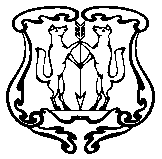 АДМИНИСТРАЦИЯ ГОРОДА ЕНИСЕЙСКАКрасноярского краяПОСТАНОВЛЕНИЕ«  30  »      11         2022                        г. Енисейск                                               № 439 - п«Об утверждении муниципальной программы «Развитие культуры и туризма в г. Енисейске, 2023-2025 годы»	В соответствии со статьей 179 Бюджетного кодекса Российской Федерации, постановлением администрации города от 30.05.2022 № 203-п «Об утверждении Порядка принятия решений о разработке муниципальных программ города Енисейска, их формировании и реализации», руководствуясь статьями 39,46 Устава города Енисейска, ПОСТАНОВЛЯЮ:Утвердить муниципальную программу «Развитие культуры и туризма в г. Енисейске, 2023-2025 годы» (прилагается).Считать утратившим силу постановление администрации города Енисейска от 15.08.2022 № 313 – п «Об утверждении муниципальной программы «Развитие культуры в г. Енисейске, 2023-2025 годы» Опубликовать настоящее постановление в Информационном бюллетене города Енисейска и разместить на официальном интернет-портале органов местного самоуправления г. Енисейска: www.eniseysk.com.Контроль за исполнением постановления возложить на заместителя главы города по социальным и общим вопросам О.Ю. Тихонову.Постановление вступает в силу со дня подписания и применяется к правоотношениям, возникающим с 01.01.2023 года.Глава города            							     В.В. НикольскийНосырев Андрей Петрович8-39195-2-26-84Приложениек постановлению администрации города Енисейскаот _______30.11.___2022 №  439- пПаспортмуниципальной программыОбщая характеристика текущего состояния отрасли культура города Енисейска. Основные цели, задачи и сроки реализации муниципальной программы.Город Енисейск обладает богатым культурным потенциалом, обеспечивающим населению широкий доступ к культурным ценностям. Услуги населению оказывают библиотечная система, учреждения клубного типа. Образовательные учреждения в области искусств обеспечивают предоставление дополнительного образования детей. По состоянию на 01.01.2022 года отрасль «культура» г. Енисейска представлена муниципальным казенным учреждением «Управление культуры и туризма» города Енисейска», 1 централизованной библиотечной системой, включающей в себя 4 структурные единицы, 2 учреждениями клубного типа, 3 учреждениями дополнительного образования в области искусств.Общая численность работников отрасли – 198 человек. Учреждение библиотечного типа представлено муниципальным бюджетным учреждением культуры «Централизованная библиотечная система» г. Енисейска, которое  обеспечивает свободный и полный доступ каждого человека к информации. Сеть централизованной библиотечной системы отрасли «культура» г. Енисейска состоит из 4 единиц: 1 центральная библиотека, 1 детская библиотека, 2 филиала. Важнейшим показателем деятельности библиотек является книговыдача.Основными направлениями деятельности учреждения являются: научно-исследовательская и собирательная работа, экспозиционно-выставочная, просветительская деятельность, работа фондов. Услугами библиотек пользуются более 50 % жителей города. Ежегодно библиотеки посещают более 70 000 раз. На базе центральной библиотеки функционируют четыре крупных клуба по интересам. Один из них (клуб «Родословие»), используя библиотечные фонды и материалы семейных архивов, выпустил в свет 12 выпусков альманаха «Енисейский родослов», что является очень важным для сохранения наследия г. Енисейска.  Книжный фонд обновляется медленными темпами (новые поступления осуществляются в основном за счет средств краевых субсидий и спонсорской помощи Фонда Михаила Прохорова), но количество поступлений недостаточно для того, чтобы удовлетворить запросы посетителей библиотек.Учреждения клубного типа в отрасли «культура» г. Енисейска представлены муниципальным бюджетным учреждением культуры «Культурный центр» г. Енисейска и муниципальным бюджетным учреждением культуры «Городской Дом культуры» имени А.О. Арутюняна.В данных учреждениях люди любых возрастов могут найти занятия по интересам и организовать свой досуг. Основными из направлений работы учреждений является сохранение и развитие традиционной художественной культуры, театрального искусства (коллектив любительского театрального искусства «Мегатрон» МБУК «ГДК»), изучение песенного искусства (русская песня, фольклор, бардовские песни и т.д.) В учреждениях функционируют клубные формирования разнопланового характера, всего – 45 ед. Шесть коллективов имеют звание «Народный». Одним из приоритетов деятельности учреждений клубного типа отрасли «культура» г. Енисейска является сохранение численности участников мероприятий, клубных формирований, а также развитие кинопоказа, через повышение качества предоставляемых услуг, для чего необходимо модернизировать материально-техническую базу учреждений.Проведение народных традиционных и государственных праздников необходимо не только для организации досуга населения, но и для вовлечения населения в активную культурно – досуговую деятельность города, а также для сохранения и популяризации народных традиций, обрядов и праздников г. Енисейска.Учреждения дополнительного образования в области искусств: Услуги по предоставлению дополнительного образования в области искусств  осуществляют 3 учреждения: муниципальное бюджетное учреждение дополнительного образования «Детская музыкальная школа» г. Енисейска, муниципальное бюджетное учреждение дополнительного образования «Детская художественная школа имени Н.Ф. Дорогова» г. Енисейска, муниципальное бюджетное учреждение дополнительного образования «Детская хореографическая школа» г. Енисейска, деятельность которых направлена на предоставление  дополнительного общеразвивающего и общеобразовательного предпрофессионального образования в области искусств по программам: народный, современный, классический танец; ритмика; подготовительная программа к основной  хореографической программе для детей 4-5 лет: «Мир искусства»: первые шаги; Народные инструменты; Фортепиано; Вокал; Хоровое пение; ИЗО; ДПИ; Живопись; Декоративно-прикладное творчество; Развивающая программа для малышей с 6 лет: «Цветные ладошки»; Художественные ремесла (резьба по дереву, художественное рукоделие, художественная обработка бересты)На базе данных школ обучаются 694 человека, из них 549 человек на бесплатной основе.Данные школы являются уникальными по своему направлению деятельности: Муниципальное бюджетное учреждение дополнительного образования «Детская хореографическая школа» г. Енисейска – единственная хореографическая школа в Красноярском крае;Муниципальное бюджетное учреждение дополнительного образования «Детская музыкальная школа» г. Енисейска – является опорной школой северной территории, на базе данной школы проводятся педчтения, мастер-классы, методобъединения и конкурсы разного уровня;Обучающиеся данных школ дают высокий процент призовых мест при участии в конкурсах разного уровня.	При этом учреждения испытывают проблемы:Нехватка квалифицированных кадров;Отсутствие служебного жилья;Нехватка средств на проведение полноценного ремонта в зданиях.Эффективное управления в отрасли «культура» г. Енисейска достигается  через функционирование муниципального казенного учреждения «Управление культуры и туризма» города Енисейска, деятельность которого направлена на устойчивое развитие  отрасли «культура» г. Енисейска.Одним из ключевых факторов эффективной работы учреждений культуры 
г. Енисейска и учреждений дополнительного образования в области искусств отрасли «культура» г. Енисейска является их обеспеченность высококвалифицированными специалистами для предоставления качественных муниципальных услуг. На сегодняшний день отрасль испытывает острый дефицит в данных специалистах.	В связи с этим в Программе предусмотрено мероприятие по организации процесса обучения и переподготовки специалистов отрасли «культура» г. Енисейска.Реализация Программы также будет осуществляться в соответствии со следующими приоритетами:	обеспечение максимальной доступности культурных ценностей для населения года Енисейска, повышение качества и разнообразия культурных услуг;	создание открытого культурного пространства г. Енисейска (развитие гастрольной, выставочной, фестивальной деятельности и др.);создание виртуального культурного пространства г. Енисейска (оснащение учреждений культуры современным программно-аппаратным комплексом, создание инфраструктуры, обеспечивающей населению   доступ к электронным фондам библиотек г. Енисейска);создание благоприятных условий для творческой самореализации граждан, получения художественно-эстетического, предпрофессионального образования в области культуры и приобщения к культуре и искусству всех групп населения;активизация просветительской деятельности учреждений отрасли «культура» 
г. Енисейска (гражданско-патриотическое просвещение, культурно-историческое и художественно-эстетическое воспитание)укрепление нормативно-правовой базы отрасли «культура» г. Енисейска, обеспечивающей рост и развитие отрасли; сохранение, популяризация и эффективное использование культурного наследия 
г. Енисейска.В соответствии с основными приоритетами целью Программы является Создание условий для развития, реализации культурного и духовного потенциала населения города Енисейска    Для достижения данной цели должны быть решены следующие задачи:1. Создание условий для полноценного и эффективного культурно-просветительского информирования населения;2. Обеспечение населению города Енисейска доступа к культурным благам и участию в культурной жизни г. Енисейска;3. Создание условий для обеспечения детей г. Енисейска дополнительным образованием в области искусств;4. Создание условий для устойчивого развития отрасли 
«Культура» г. Енисейска.5. Содействие укреплению единства гражданского общества в г. Енисейске.Реализация Программы позволит расширить населению  доступ к культурным ценностям и информации в области культуры г. Енисейска, обеспечит поддержку всех форм творческой самореализации личности, широкое вовлечение граждан в культурную деятельность, активизирует процессы интеграции г. Енисейска  в культурное пространство Красноярского края, создаст условия для устойчивого развития отрасли «культура».Развитие туризма в городе Енисейске.Енисейск обладает туристско-рекреационным потенциалом, заключённым в богатом историческом прошлом, наличии большого количества памятников истории, культуры, архитектуры. Перспектива развития города связана с позиционированием в качестве центра культурно-познавательного, событийного и паломнического туризма на региональном и федеральном уровне.Сфера туризма города Енисейска представлена неорганизованным въездным и, более востребованным, внутренним туризмом для граждан России, в основном рассчитанным на жителей Красноярска и Красноярского края, а также Сибирского Федерального округа. Туризм является существенным фактором развития города Енисейска. Потенциальные возможности города позволяют при соответствующем уровне развития туристской инфраструктуры создать полноценную туристcко-рекреационную зону.На сегодняшний день основными проблемами, препятствующими развитию внутреннего и въездного туризма, являются:высокая стоимость туров (высокая стоимость проживания, питания, транспортного и иного туристского обслуживания, существенно превышающая среднеевропейский уровень);недостаточно развитая туристская инфраструктура: малое количество гостиничных средств размещения, отвечающих современному уровню комфорта и международным стандартам, в целом, дефицит современных автобусов туристского класса и других транспортных средств, не развит речной и авиатранспорт для туристов;недостаток уникального набора продуктов/услуг, являющихся для Енисейска традиционными, и недостаточная реклама имеющихся туристских возможностей, как на территории города, делающего его узнаваемым не только на территории региона, но и далеко за пределами края;невыгодные экономические условия для привлечения инвестиций в туристскую инфраструктуру, отсутствие готовых инвестиционных площадок, наличие административных барьеров и др.На сегодняшний момент туристско-рекреационный потенциал города Енисейска остается невостребованным. Наличие объектов культурного наследия не может само по себе обеспечить необходимый приток туристов и его коммерциализацию. Для этого, они должны быть окружены комфортной городской и информационной средой, а в обслуживание туристов должен быть вовлечен малый и средний бизнес. В связи с этим необходимо комплексное решение вопроса туристской инфраструктуры с целью повышения ее конкурентоспособности. Гостиницы, гостевые дома и рестораны необходимо создавать на новых местах в шаговой доступности от исторического центра и вдоль основных туристских маршрутов. Также необходимо создать условия для комфортного передвижения самостоятельных туристов (пеших и автотуристов) на территории Енисейска, снабдив его современной туристской навигацией и иными информационными указателями.Учитывая ограниченные внутренние ресурсы частного бизнеса, необходимы меры для привлечения внешних инвесторов. С этой целью предполагается осуществлять популяризацию возможных инвестиционных площадок территории. Для более эффективной популяризации туристских ресурсов и продуктов города Енисейска сотрудник муниципального бюджетного учреждения культуры «Культурный центр» г. Енисейска осуществляет туристско-информационную деятельность по городу Енисейску. Специалист распространяет информацию по средствам туристско-информационного портала города Енисейска, мобильного приложения «Енисейск», разрабатывает проекты туристских маршрутов, принимает участие в региональных и международных мероприятиях туристкой направленности, консультирует горожан, гостей и потенциальных туристов в области туристско-рекреационных услуг на территории города. С целью повышения информированности потенциальных туристов о туристско-рекреационных возможностях, событиях и туристических продуктах Енисейска, необходимо осуществить комплекс мер, в том числе – создание туристско-информационного центра, деятельность которого должна повысить эффективность мер, направленных на продвижение территории как туристического центра с целью привлечения не только туристов, но и инвесторов, через брендирование знаковых мероприятий, проведение активной информационной кампании на внутреннем, российском и мировом туристских рынках. Для улучшения ситуации в части решения вышеизложенных проблем, с целью создания условий для развития туризма, в рамках подготовки города Енисейска к празднованию 400-летия, был реализован комплекс мероприятий. Для поддержания интереса у туристов к городу Енисейску планируется информирование о туристско-рекреационных возможностях Енисейска людей на российском и международном уровнях доступными средствами. Актуальным вопросом остаётся необходимость привлечения квалифицированных кадров, обладающих знаниями, компетенциями и опытом в отрасли.2. Перечень подпрограмм, отдельных мероприятий и механизм реализации муниципальной программыДля достижения заявленной цели и решения поставленных задач в рамках настоящей Программы предусмотрена реализация следующих подпрограмм:Программа 1. Культурно-просветительская деятельность.Задача: Создание условий для полноценного и эффективного культурно-просветительского информирования населения:	- Библиотечное и информационное обслуживание населения;	- Реализация субсидии на комплектование книжных фондов библиотек муниципальных образований;	- Субсидия в целях софинансирования расходных обязательств субъектов Российской Федерации, возникающих при реализации мероприятия по модернизации библиотек в части комплектования книжных фондов библиотек.Подпрограмма 2. Искусство и народное творчество.Задача: Обеспечение населению города Енисейска доступа к культурным благам и участию в культурной жизни г. Енисейска.	- Софинансирование мероприятий, направленных на поддержку коллективов народного творчества, мастеров ДПИ учреждений отрасли «культура» г. Енисейска;	- По пункту 15 "Дорожной карты" на обеспечение участия организаций народных художественных промыслов в федеральных и региональных выставках и ярмарках;	- Обеспечение населения услугами учреждений клубного типа отрасли «культура» г. Енисейска;	- Организация и проведение культурных мероприятий, в том числе Августовской Ярмарки;	- По пункту 16 "Дорожной карты" на организацию тематических выставок-ярмарок народных художественных промыслов на территории субъекта Российской федерации;	- Поддержка волонтерского движения.Подпрограмма 3. Дополнительное образование в области искусств.Задача: Создание условий для обеспечения детей г. Енисейска дополнительным образованием в области искусств:- Обеспечение населения услугами учреждений дополнительного образования в области искусств;- Софинансирование мероприятий, организованных учреждениями отрасли «культура», с целью выявления и дальнейшего развития творчески одаренных детей;- По пункту 33 "Дорожной карты" на оснащение организаций системы дополнительного и дошкольного образования учебно-методическими комплектами по приобщению детей к народным художественным промыслам, включающим в себя изделия народных художественных промыслов, в целях популяризации народных художественных промыслов России.Подпрограмма 4. Обеспечение условий реализации муниципальной программы.Задача: Создание условий для устойчивого развития отрасли 
«культура» г. Енисейска.- Создание условий для обучения и переподготовки специалистов отрасли «культура» г. Енисейска;- Обеспечение деятельности муниципального казенного учреждения "Управление культуры и туризма» города Енисейска.Подпрограмма 5. Гармонизация межнациональных и межконфессиональных отношений в городе Енисейске	Задача: Содействие укреплению единства гражданского общества в г. Енисейске.	- Мероприятия по укреплению межнационального и межконфессионального согласияПодпрограмма 6. Содействие развитию туризма в г. ЕнисейскеЗадача 6. Развитие в г. Енисейске конкурентоспособного туристского комплекса, удовлетворяющего потребности российских и иностранных граждан в качественных туристских услугах.- Участие в туристической выставке - ярмарке "Енисей";- Изготовление печатной продукции;- Субсидирование затрат субъектам малого предпринимательства, а также физическим лицам, применяющим специальный налоговый режим «Налог на профессиональный доход» при изготовлении сувенирной продукции. 3. Перечень нормативных правовых актов, которыенеобходимы для реализации мероприятийпрограммыИнформация о перечне нормативных правовых актов администрации города, которые необходимы для реализации мероприятий Программы, представлена в приложении 2 к настоящей Программе.4. Перечень целевых индикаторов и показателейрезультативности муниципальной программыИнформация о составе и значениях целевых индикаторов и показателей результативности предоставлена в приложении 3 и 3.1. к настоящей Программе.5. Ресурсное обеспечение муниципальной программыза счет средств бюджета города, вышестоящих бюджетови внебюджетных источниковИнформация о расходах на реализацию мероприятий Программы предоставлена в приложении 5 к настоящей Программе.	Распределение планируемых объемов финансирования Программы по источникам и направлениям расходования средств представлено в приложении 6 к настоящей Программе.6. Подпрограммы, реализуемые в рамках муниципальной программы6.1. Подпрограмма 1. Культурно-просветительская деятельностьПаспорт подпрограммыЗадача 1. Создание условий для полноценного и эффективного культурно-просветительского информирования населения.Мероприятия:	- Библиотечное и информационное обслуживание населения;	- Реализация субсидии на комплектование книжных фондов библиотек муниципальных образований;	- Субсидия в целях софинансирования расходных обязательств субъектов Российской Федерации, возникающих при реализации мероприятия по модернизации библиотек в части комплектования книжных фондов библиотек.Ресурсное обеспечение подпрограммы и распределение финансов по мероприятия представлено в приложении № 5  к муниципальной программе.6.2. Подпрограмма 2. Искусство и народное творчествоПаспорт подпрограммыЗадача 2. Обеспечение населению города Енисейска доступа к культурным благам и участию в культурной жизни г. Енисейска.Мероприятия:	- Софинансирование мероприятий, направленных на поддержку коллективов народного творчества, мастеров ДПИ учреждений отрасли «культура» г. Енисейска;	- По пункту 15 "Дорожной карты" на обеспечение участия организаций народных художественных промыслов в федеральных и региональных выставках и ярмарках;	- Обеспечение населения услугами учреждений клубного типа отрасли «культура»     г. Енисейска;	- Организация и проведение культурных мероприятий, в том числе Августовской Ярмарки;	- По пункту 16 "Дорожной карты" на организацию тематических выставок-ярмарок народных художественных промыслов на территории субъекта Российской федерации;	- Поддержка волонтерского движения.	- Обеспечение развития и укрепления материально-технической базы домов культуры в населенных пунктах с числом жителей до 50 тысяч человекРесурсное обеспечение подпрограммы и распределение финансов по мероприятия представлено в приложении № 5  к муниципальной программе.6.3. Подпрограмма 3. Дополнительное образование в области искусствПаспорт подпрограммыЗадача 3. Создание условий для обеспечения детей г. Енисейска дополнительным образованием в области искусств.Мероприятия:- Обеспечение населения услугами учреждений дополнительного образования в области искусств;- Софинансирование мероприятий, организованных учреждениями отрасли «культура», с целью выявления и дальнейшего развития творчески одаренных детей;- По пункту 33 "Дорожной карты" на оснащение организаций системы дополнительного и дошкольного образования учебно-методическими комплектами по приобщению детей к народным художественным промыслам, включающим в себя изделия народных художественных промыслов, в целях популяризации народных художественных промыслов России.Ресурсное обеспечение подпрограммы и распределение финансов по мероприятия представлено в приложении № 5  к муниципальной программе.6.4. Подпрограмма 4. Обеспечение условий реализации муниципальной программыПаспорт подпрограммыЗадача 4. Создание условий для устойчивого развития отрасли 
«культура» г. Енисейска.Мероприятия:- Создание условий для обучения и переподготовки специалистов отрасли «культура» г. Енисейска;- Обеспечение деятельности муниципального казенного учреждения "Управление культуры и туризма» города Енисейска.Ресурсное обеспечение подпрограммы и распределение финансов по мероприятия представлено в приложении № 5  к муниципальной программе.6.5. Подпрограмма 5. Гармонизация межнациональных и межконфессиональных отношений в городе ЕнисейскеПаспорт подпрограммыЗадача 5. Содействие укреплению единства гражданского общества в г. Енисейске Мероприятия: - Мероприятия по укреплению межнационального и межконфессионального согласияРесурсное обеспечение подпрограммы и распределение финансов по мероприятия представлено в приложении № 5  к муниципальной программе.6.6. Подпрограмма 6. Содействие развитию туризма в г. ЕнисейскеПаспорт подпрограммыЗадача 6. Развитие в г. Енисейске конкурентоспособного туристского комплекса, удовлетворяющего потребности российских и иностранных граждан в качественных туристских услугах.Мероприятия:- Участие в туристической выставке - ярмарке "Енисей";- Изготовление печатной продукции;- Субсидирование затрат субъектам малого предпринимательства, а также физическим лицам, применяющим специальный налоговый режим «Налог на профессиональный доход» при изготовлении сувенирной продукции. 	Ресурсное обеспечение подпрограммы и распределение финансов по мероприятия представлено в приложении № 5  к муниципальной программе.Приложение 2к муниципальной программе «Развитие культуры и туризма в г. Енисейске, 2023-2025 годы»Перечень нормативных правовых актов администрации города,которые необходимо принять в целях реализации мероприятий муниципальной программыПриложение 3к муниципальной программе «Развитие культуры и туризма в г. Енисейске, 2023-2025 годы»Сведенияо целевых индикаторах муниципальной программы, и их значенияхПриложение 3.1к муниципальной программе «Развитие культуры и туризма в г. Енисейске, 2023-2025 годы»Результаты муниципальной программыПриложение 4к муниципальной программе «Развитие культуры и туризма в г. Енисейске, 2023-2025 годы»Прогнозсводных показателей муниципальных заданий на оказаниемуниципальных услуг (выполнение работ) муниципальнымиучреждениями по программеПриложение 5к муниципальной программе «Развитие культуры и туризма в г. Енисейске, 2023-2025 годы»Распределение планируемых расходов по подпрограммам  и мероприятиям муниципальной программыПриложение 6к муниципальной программе «Развитие культуры и туризма в г. Енисейске, 2023-2025 годы»Распределение планируемых объемов финансирования муниципальной программы "Развитие культуры и туризма города Енисейска" по источникам финансированияНаименование муниципальной программыРазвитие культуры и туризма в г. Енисейске, 2023-2025 годыАдминистратор муниципальной программыТихонова Ольга Юрьевна, заместитель главы города Енисейска по социальным и общим вопросамОтветственные исполнители мероприятий муниципальной программыМуниципальное казенное учреждение «Управление культуры и туризма» города ЕнисейскаСвязь с государственной программой Красноярского краяГосударственная программа Красноярского края «Развитие культуры и туризма», утвержденная постановлением Правительства Красноярского края от 30.09.2013. № 511-пЦели муниципальной программыСоздание условий для развития, реализации культурного и духовного потенциала населения города Енисейска, а также развитие туризма на территории Енисейского районаЗадачи муниципальной программы1. Создание условий для полноценного и эффективного культурно-просветительского информирования населения;2. Обеспечение населению города Енисейска доступа к культурным благам и участию в культурной жизни г. Енисейска;3. Создание условий для обеспечения детей г. Енисейска дополнительным образованием в области искусств;4. Создание условий для устойчивого развития отрасли 
«культура» г. Енисейска.5. Содействие укреплению единства гражданского общества в г. Енисейске.6. Развитие в г. Енисейске конкурентоспособного туристского комплекса, удовлетворяющего потребности российских и иностранных граждан в качественных туристских услугах.ПодпрограммыПодпрограмма 1. Культурно-просветительская деятельность.Подпрограмма 2. Искусство и народное творчество.Подпрограмма 3. Дополнительное образование в области искусств.Подпрограмма 4. Обеспечение условий реализации муниципальной программы.Подпрограмма 5. Гармонизация межнациональных и межконфессиональных отношений в городе Енисейске6. Содействие развитию туризма в г. ЕнисейскеСроки реализации муниципальной программы2023 год и плановый период  2024 - 2025 годовЦелевые индикаторыПриведены в приложении № 3 к муниципальной программеОбъемы бюджетных ассигнований муниципальной программыОбщий объем финансирования программы – 326 487 600,00 руб., в том числе по годам: 2023 год – 109 790 400,00 рублей;2024 год – 109 831 400,00 рублей;2025 год – 106 865 800,00 рублей.Наименование подпрограммыКультурно-просветительская деятельностьОтветственные исполнители мероприятий подпрограммыМКУ «УКиТ»МБУК «ЦБС»Задачи подпрограммыСоздание условий для полноценного и эффективного культурно-просветительского информирования населенияОбъемы бюджетных ассигнований подпрограммыОбъемы бюджетных ассигнований подпрограммы представлены в приложении 5 к муниципальной программеНаименование подпрограммыИскусство и народное творчествоОтветственные исполнители мероприятий подпрограммыМКУ «УКиТ»,МБУК «ГДК»,МБУК «КЦ»Задачи подпрограммыОбеспечение населению города Енисейска доступа к культурным благам и участию в культурной жизни г. ЕнисейскаОбъемы бюджетных ассигнований подпрограммыОбъемы бюджетных ассигнований подпрограммы представлены в приложении 5 к муниципальной программеНаименование подпрограммыДополнительное образование в области искусствОтветственные исполнители мероприятий подпрограммыМКУ «УКиТ»,МБУДО «ДМШ» г. Енисейска,МБУДО «ДХШ им. Н.Ф.Дорогова»,МБУДО «ДХШ» г. ЕнисейскаЗадачи подпрограммыСоздание условий для обеспечения детей г. Енисейска дополнительным образованием в области искусствОбъемы бюджетных ассигнований подпрограммыОбъемы бюджетных ассигнований подпрограммы представлены в приложении 5 к муниципальной программеНаименование подпрограммыОбеспечение условий реализации муниципальной программыОтветственные исполнители мероприятий подпрограммыМКУ «УКиТ»Задачи подпрограммыСоздание условий для устойчивого развития отрасли «культура» г. Енисейска.Объемы бюджетных ассигнований подпрограммыОбъемы бюджетных ассигнований подпрограммы представлены в приложении 5 к муниципальной программеНаименование подпрограммыГармонизация межнациональных и межконфессиональных отношений в городе ЕнисейскеОтветственные исполнители мероприятий подпрограммыАдминистрация города Енисейска,МКУ «УКиТ»Задачи подпрограммыСодействие укреплению единства гражданского общества в г. ЕнисейскеОбъемы бюджетных ассигнований подпрограммыОбъемы бюджетных ассигнований подпрограммы представлены в приложении 5 к муниципальной программеНаименование подпрограммыСодействие развитию туризма в г. ЕнисейскеОтветственные исполнители мероприятий подпрограммыМКУ «УКиТ»,МБУК «КЦ»Задачи подпрограммыРазвитие в г. Енисейске конкурентоспособного туристского комплекса, удовлетворяющего потребности российских и иностранных граждан в качественных туристских услугах.Объемы бюджетных ассигнований подпрограммыОбъемы бюджетных ассигнований подпрограммы представлены в приложении 6 к муниципальной программе»»»»»»Приложение 1к муниципальной программе «Развитие культуры и туризма в г.Енисейске, 2023-2025 годы»Приложение 1к муниципальной программе «Развитие культуры и туризма в г.Енисейске, 2023-2025 годы»Перечень подпрограмм и отдельных мероприятий муниципальной программыПеречень подпрограмм и отдельных мероприятий муниципальной программыПеречень подпрограмм и отдельных мероприятий муниципальной программыПеречень подпрограмм и отдельных мероприятий муниципальной программыПеречень подпрограмм и отдельных мероприятий муниципальной программыПеречень подпрограмм и отдельных мероприятий муниципальной программыПеречень подпрограмм и отдельных мероприятий муниципальной программыПеречень подпрограмм и отдельных мероприятий муниципальной программыНаименование мероприятияОтветственный исполнитель мероприятияСрокСрокОжидаемый результат (краткое описание)Последствия нереализации мероприятияСвязь с показателями муниципальной программы (подпрограммы)Наименование мероприятияОтветственный исполнитель мероприятияГод начала реализацииГод окончания реализацииОжидаемый результат (краткое описание)Последствия нереализации мероприятияСвязь с показателями муниципальной программы (подпрограммы)12345678Муниципальная программа «Развитие культуры и туризма в г. Енисейске, 2023-2025 г.»Муниципальная программа «Развитие культуры и туризма в г. Енисейске, 2023-2025 г.»Муниципальная программа «Развитие культуры и туризма в г. Енисейске, 2023-2025 г.»Муниципальная программа «Развитие культуры и туризма в г. Енисейске, 2023-2025 г.»Муниципальная программа «Развитие культуры и туризма в г. Енисейске, 2023-2025 г.»Муниципальная программа «Развитие культуры и туризма в г. Енисейске, 2023-2025 г.»Муниципальная программа «Развитие культуры и туризма в г. Енисейске, 2023-2025 г.»1Подпрограмма 1. Культурно-просветительская деятельность.Подпрограмма 1. Культурно-просветительская деятельность.Подпрограмма 1. Культурно-просветительская деятельность.Подпрограмма 1. Культурно-просветительская деятельность.Подпрограмма 1. Культурно-просветительская деятельность.Подпрограмма 1. Культурно-просветительская деятельность.Подпрограмма 1. Культурно-просветительская деятельность.Задача: Создание условий для полноценного и эффективного культурно-просветительского информирования населенияЗадача: Создание условий для полноценного и эффективного культурно-просветительского информирования населенияЗадача: Создание условий для полноценного и эффективного культурно-просветительского информирования населенияЗадача: Создание условий для полноценного и эффективного культурно-просветительского информирования населенияЗадача: Создание условий для полноценного и эффективного культурно-просветительского информирования населенияЗадача: Создание условий для полноценного и эффективного культурно-просветительского информирования населенияЗадача: Создание условий для полноценного и эффективного культурно-просветительского информирования населения1.1Библиотечное и информационное обслуживание населенияМКУ «УКиТ»,МБУК «ЦБС»2023 год2025 годБиблиотечное, библиографическое и информационное обслуживание пользователей библиотеки;Предоставление библиографической информации из государственных библиотечных фондов и информации из государственных библиотечных фондов в части, не касающейся авторских прав;Библиографическая обработка документов и создание каталогов;Формирование, учет, изучение, обеспечение физического сохранения и безопасности фондов библиотек, включая оцифровку фондовСнижение уровня книговыдачи, доли посещений культурно-просветительских мероприятийОказывает влияние на показатели: «Уровень фактической книговыдачи муниципальных библиотек отрасли «культура» г. Енисейска на 1 тыс. населения(ед.)»; Количество пользователей библиотек отрасли «культура» г. Енисейска; Количество новых изданий, приобретенных в фонды муниципальных библиотек отрасли «культура»  г. Енисейска  1.2Субсидия на модернизацию библиотек в части комплектования книжных фондов библиотек муниципальных образованийМКУ «УКиТ»,МБУК «ЦБС»2023 год2025 годПриобретение книжных изданий.Повышение качества оказываемых услуг учреждениемМедленное обновление книжных фондовОказывает влияние на показатели: «Уровень фактической книговыдачи муниципальных библиотек отрасли «культура» г. Енисейска на 1 тыс. населения(ед.)Количество пользователей библиотек отрасли «культура» г. Енисейска; Количество новых изданий, приобретенных в фонды муниципальных библиотек отрасли «культура» г. Енисейска1.3Субсидия на комплектование книжных фондов библиотекМКУ «УКиТ»,МБУК «ЦБС»2023 год2025 годПриобретение книжных изданий.Повышение качества оказываемых услуг учреждениемМедленное обновление книжных фондовОказывает влияние на показатели: «Уровень фактической книговыдачи муниципальных библиотек отрасли «культура» г. Енисейска на 1 тыс. населения(ед.)Количество пользователей библиотек отрасли «культура» г. Енисейска; Количество новых изданий, приобретенных в фонды муниципальных библиотек отрасли «культура»  г. Енисейска  Подпрограмма 2. Искусство и народное творчество.Подпрограмма 2. Искусство и народное творчество.Подпрограмма 2. Искусство и народное творчество.Подпрограмма 2. Искусство и народное творчество.Подпрограмма 2. Искусство и народное творчество.Подпрограмма 2. Искусство и народное творчество.Подпрограмма 2. Искусство и народное творчество.Задача: Обеспечение населению города Енисейска доступа к культурным благам и участию в культурной жизни г. ЕнисейскаЗадача: Обеспечение населению города Енисейска доступа к культурным благам и участию в культурной жизни г. ЕнисейскаЗадача: Обеспечение населению города Енисейска доступа к культурным благам и участию в культурной жизни г. ЕнисейскаЗадача: Обеспечение населению города Енисейска доступа к культурным благам и участию в культурной жизни г. ЕнисейскаЗадача: Обеспечение населению города Енисейска доступа к культурным благам и участию в культурной жизни г. ЕнисейскаЗадача: Обеспечение населению города Енисейска доступа к культурным благам и участию в культурной жизни г. ЕнисейскаЗадача: Обеспечение населению города Енисейска доступа к культурным благам и участию в культурной жизни г. Енисейска2.1Софинансирование мероприятий, направленных на поддержку коллективов народного творчества, мастеров ДПИ учреждений отрасли «культура» МКУ «УКиТ»2023 год2025 годОрганизация гастролей для коллективов народного творчества, мастеров ДПИ – не менее 2 раз в годСнижение количества коллективов города со званием «Народный»Оказывает влияние на показатель: «Количество коллективов клубных учреждений культуры, имеющих звание «Народный».2.2.Обеспечение населения услугами учреждений клубного типа отрасли «культура»МКУ «УКиТ»,МБУК «ГДК»,МБУК «КЦ»2023 год2025 годОрганизация и проведение культурно-массовых мероприятий;Организация деятельности клубных формирований и формирований самодеятельного народного творчества;Показ кинофильмовСнижение количества посетителей мероприятийОказывает влияние на показатель: Количество мероприятий, организованных и проведенных учреждениями клубного типа отрасли «культура» г. Енисейска, на бесплатной основе; Количество зрителей киносеансов, на бесплатной основе, в учреждениях клубного типа отрасли «культура»  г. Енисейска;Количество посетителей клубных учреждений отрасли «культура» г. Енисейска на бесплатной основе;Количество коллективов клубных учреждений культуры, имеющих звание «Народный».2.3Организация и проведение культурных мероприятий, в том числе Августовской ярмаркиМКУ «УКиТ»2023 год2025 годОрганизация и проведение культурных мероприятий, в том числе Августовской ярмаркиСнижение количества посетителей мероприятийОказывает влияние на показатель: «Число посетителей культурно-досуговых мероприятий, организованных учреждениями отрасли «культура» г. Енисейска»  2.4По пункту 16 "Дорожной карты" на организацию тематических выставок-ярмарок народных художественных промыслов на территории субъекта Российской ФедерацииМКУ «УКиТ»2023 год2025 годОрганизация мероприятий для коллективов народного творчества, мастеров ДПИ и народных художественных промысловСнижение количества посетителей мероприятийОказывает влияние на показатель: «Число посетителей культурно-досуговых мероприятий, организованных учреждениями отрасли «культура» г. Енисейска», «Количество коллективов клубных учреждений культуры, имеющих звание «Народный»2.5Поддержка волонтерского движенияМКУ «УКиТ»2023 год2025 годСодействие  в организации и проведении культурно-массовых мероприятийСнижение количества посетителей мероприятийОказывает влияние на показатель: «Число посетителей культурно-досуговых мероприятий, организованных учреждениями отрасли «культура» г. Енисейска»2.6Субсидия на обеспечение развития и укрепления материально-технической базы муниципальных домов культуры в населенных пунктах с числом жителей до 50 тысяч человекМКУ «УКиТ»,МБУК «ГДК»2024 год2024 годПриобретение в 2024 году МБУК «ГДК» музыкальных инструментов.Повышение качества оказываемых услуг учреждением Низкий уровень качества оказываемых услуг Оказывает влияние на показатель: «Число посетителей культурно-досуговых мероприятий, организованных учреждениями отрасли «культура» г. Енисейска»  Подпрограмма 3. Дополнительное образование в области искусствПодпрограмма 3. Дополнительное образование в области искусствПодпрограмма 3. Дополнительное образование в области искусствПодпрограмма 3. Дополнительное образование в области искусствПодпрограмма 3. Дополнительное образование в области искусствПодпрограмма 3. Дополнительное образование в области искусствПодпрограмма 3. Дополнительное образование в области искусствЗадача: Создание условий для обеспечения детей г. Енисейска дополнительным образованием в области искусствЗадача: Создание условий для обеспечения детей г. Енисейска дополнительным образованием в области искусствЗадача: Создание условий для обеспечения детей г. Енисейска дополнительным образованием в области искусствЗадача: Создание условий для обеспечения детей г. Енисейска дополнительным образованием в области искусствЗадача: Создание условий для обеспечения детей г. Енисейска дополнительным образованием в области искусствЗадача: Создание условий для обеспечения детей г. Енисейска дополнительным образованием в области искусствЗадача: Создание условий для обеспечения детей г. Енисейска дополнительным образованием в области искусств3.1Обеспечение населения услугами учреждений дополнительного образования в области искусств МКУ «УКиТ»,МБУДО «ДМШ» г. Енисейска,МБУДО «ДХШ им. Н.Ф.Дорогова»,МБУДО «ДХШ» г. Енисейска2023 год2025 годПредоставление дополнительного общеразвивающего и дополнительного общеобразовательного предпрофессионального образования в области искусств учреждениями дополнительного образования: МБУДО «ДМШ» г. Енисейска, МБУДО «ДХШ им. Н.Ф. Дорогова», МБУДО «ДХШ» 
г. ЕнисейскаСнижение уровня охвата детей школьного возраста дополнительным образованиемОказывает влияние на показатель: «Количество детей, охваченных дополнительным общеразвивающим и дополнительным общеобразовательным предпрофессиональным образованием в области искусств»3.2Софинансирование мероприятий, организованных учреждениями отрасли «культура» с целью выявления и дальнейшего развития творчески одаренных детейМКУ «УКиТ»2023 год2025 годФинансовая помощь учреждениям дополнительного образования в области искусств отрасли «культура» в организации и проведении фестивалей, конкурсов для детей  - не менее 2 в годСнижение уровня качества мероприятияОказывает влияние на показатель: «Доля обучающихся (от основного контингента обучающихся школ дополнительного образования отрасли «культура» г. Енисейска) - победителей конкурсов, смотров, фестивалей и других мероприятий»Подпрограмма 4. Обеспечение условий реализации муниципальной программыПодпрограмма 4. Обеспечение условий реализации муниципальной программыПодпрограмма 4. Обеспечение условий реализации муниципальной программыПодпрограмма 4. Обеспечение условий реализации муниципальной программыПодпрограмма 4. Обеспечение условий реализации муниципальной программыПодпрограмма 4. Обеспечение условий реализации муниципальной программыПодпрограмма 4. Обеспечение условий реализации муниципальной программыЗадача: Создание условий для устойчивого развития отрасли «культура» г. ЕнисейскаЗадача: Создание условий для устойчивого развития отрасли «культура» г. ЕнисейскаЗадача: Создание условий для устойчивого развития отрасли «культура» г. ЕнисейскаЗадача: Создание условий для устойчивого развития отрасли «культура» г. ЕнисейскаЗадача: Создание условий для устойчивого развития отрасли «культура» г. ЕнисейскаЗадача: Создание условий для устойчивого развития отрасли «культура» г. ЕнисейскаЗадача: Создание условий для устойчивого развития отрасли «культура» г. Енисейска4.1Создание условий для обучения и переподготовки специалистов отрасли «культура» г. ЕнисейскаМКУ «УКиТ»2023 год2025 годОплата курсов обучения и переподготовки специалистов отрасли «культура» г. ЕнисейскаСнижение квалификации сотрудников отраслиОказывает влияние на показатель: «Количество специалистов учреждений отрасли «культура» 
г. Енисейска, повысивших квалификацию4.2Обеспечение деятельности муниципального казенного учреждения "Управление культуры и туризма» города Енисейска.МКУ «УКиТ»2023 год2025 годКоординация деятельности учреждений, подведомственных МКУ «УКиТ»Невыполнение условия для развития отраслиОказывает влияние на показатель: «Количество учреждений, обеспечивающих эффективное управление в отрасли «культура» г. Енисейска»Подпрограмма 5.  Гармонизация межнациональных и межконфессиональных отношений в городе ЕнисейскеПодпрограмма 5.  Гармонизация межнациональных и межконфессиональных отношений в городе ЕнисейскеПодпрограмма 5.  Гармонизация межнациональных и межконфессиональных отношений в городе ЕнисейскеПодпрограмма 5.  Гармонизация межнациональных и межконфессиональных отношений в городе ЕнисейскеПодпрограмма 5.  Гармонизация межнациональных и межконфессиональных отношений в городе ЕнисейскеПодпрограмма 5.  Гармонизация межнациональных и межконфессиональных отношений в городе ЕнисейскеПодпрограмма 5.  Гармонизация межнациональных и межконфессиональных отношений в городе ЕнисейскеЗадача: Содействие укреплению единства гражданского общества в г. Енисейске.Задача: Содействие укреплению единства гражданского общества в г. Енисейске.Задача: Содействие укреплению единства гражданского общества в г. Енисейске.Задача: Содействие укреплению единства гражданского общества в г. Енисейске.Задача: Содействие укреплению единства гражданского общества в г. Енисейске.Задача: Содействие укреплению единства гражданского общества в г. Енисейске.Задача: Содействие укреплению единства гражданского общества в г. Енисейске.5.1Мероприятия по укреплению межнационального и межконфессионального согласияАдминистрация города Енисейска,МКУ «УКиТ»2023 год2025 годОбеспечение условий для укрепления единства и сохранения атмосферы взаимного уважения к национальным и конфессиональным традициям и обычаям народов, проживающих на территории города ЕнисейскаОтсутствие знаний о культуре и традициях народов, проживающих на территории городаПовышение числа конфликтов на почве национальной и конфессиональной розниОказывает влияние на показатель: «Доля граждан, положительно оценивающих состояние межнациональных отношений, в общем количестве опрошенных жителей города Енисейска»«Количество мероприятий по укреплению межнационального и межконфессионального согласия»«Численность участников мероприятий по укреплению межнационального и межконфессионального согласия»Подпрограмма 6. Содействие развитию туризма в г. ЕнисейскеПодпрограмма 6. Содействие развитию туризма в г. ЕнисейскеПодпрограмма 6. Содействие развитию туризма в г. ЕнисейскеПодпрограмма 6. Содействие развитию туризма в г. ЕнисейскеПодпрограмма 6. Содействие развитию туризма в г. ЕнисейскеПодпрограмма 6. Содействие развитию туризма в г. ЕнисейскеПодпрограмма 6. Содействие развитию туризма в г. ЕнисейскеЗадача: Развитие в г. Енисейске конкурентоспособного туристского комплекса, удовлетворяющего потребности российских и иностранных граждан в качественных туристских услугах.Задача: Развитие в г. Енисейске конкурентоспособного туристского комплекса, удовлетворяющего потребности российских и иностранных граждан в качественных туристских услугах.Задача: Развитие в г. Енисейске конкурентоспособного туристского комплекса, удовлетворяющего потребности российских и иностранных граждан в качественных туристских услугах.Задача: Развитие в г. Енисейске конкурентоспособного туристского комплекса, удовлетворяющего потребности российских и иностранных граждан в качественных туристских услугах.Задача: Развитие в г. Енисейске конкурентоспособного туристского комплекса, удовлетворяющего потребности российских и иностранных граждан в качественных туристских услугах.Задача: Развитие в г. Енисейске конкурентоспособного туристского комплекса, удовлетворяющего потребности российских и иностранных граждан в качественных туристских услугах.Задача: Развитие в г. Енисейске конкурентоспособного туристского комплекса, удовлетворяющего потребности российских и иностранных граждан в качественных туристских услугах.6.1Участие в туристической выставке - ярмарке "Енисей"МКУ «УКиТ»,МБУК «КЦ»2023 год2025 годПрезентация туристических возможностей 
г. ЕнисейскаУменьшение турпотокаОказывает влияние на показатель: «Количество, проинформированных о туристско-рекреационных возможностях г. Енисейска»6.2Изготовление печатной продукцииМКУ «УКиТ»,МБУК «КЦ»2023 год2025 годПопуляризация туристических ресурсов
г. Енисейска с помощью визуального материалаУменьшение турпотокаОказывает влияние на показатель: «Количество, проинформированных о туристско-рекреационных возможностях г. Енисейска»6.3Субсидирование затрат субъектам малого предпринимательства, а также физическим лицам, применяющим специальный налоговый режим «Налог на профессиональный доход» при изготовлении сувенирной продукции Администрация города Енисейска,  МКУ «УКиТ»2023 год2025 годСофинансирование мероприятий по изготовлению сувенирной продукции для популяризации города ЕнисейскаУменьшение турпотокаКоличество представителей МСП, в т.ч. физические лица, применяющие специальный налоговый режим «Налог на профессиональный доход» г. Енисейска, получивших поддержку  в виде субсидии на затраты – не менее 1 ед.№ п/пНаименование нормативного правового актаПредмет регулирования, основное содержаниеОтветственный исполнитель и соисполнителиОжидаемые сроки принятия (год, квартал)123451Постановления администрации города Енисейска об организации мероприятийУстанавливают порядок и условия организации и проведения   культурных мероприятийМКУ «УКиТ»Ежегодно, в течение действия программы№ п/пНаименование показателяТип показателяБазовое значениеБазовое значениеПЕРИОД, годыПЕРИОД, годыПЕРИОД, годыПЕРИОД, годы№ п/пНаименование показателяТип показателяБазовое значениеБазовое значение2022202320242025№ п/пНаименование показателяТип показателяЗначениеДата20222023202420251.Целевой индикатор 1: Уровень фактической книговыдачи муниципальных библиотек отрасли «культура» г. Енисейска на 1 тыс. населения(ед.)основной2001.01.202210 91013 14113 14113 1412.Целевой индикатор 2: Доля посещений культурно-досуговых мероприятий, организованных учреждениями отрасли «культура» г. Енисейска на 1 тыс. населения (ед.)основной2001.01.20224 1355 0325 0325 0323.Целевой индикатор 3: Доля обучающихся (от основного контингента обучающихся школ дополнительного образования отрасли «культура» г. Енисейска) - победителей конкурсов, смотров, фестивалей и других мероприятий, (%)основной2001.01.202237,46868684.Целевой индикатор 4:Доля специалистов учреждений отрасли «культура» г. Енисейска, повысивших квалификацию, от общего числа специалистов(%)основной2001.01.202228,228,228,228,25.Целевой индикатор 5: Доля граждан, положительно оценивающих состояние межнациональных отношений, в общем количестве опрошенных жителей города Енисейска (%)основной2001.01.202264646464№ п/пНаименование задачи, результатаСрокХарактеристика результатаПрограмма.  Развитие культуры и туризма в г. Енисейске, 2023-2025 г.Программа.  Развитие культуры и туризма в г. Енисейске, 2023-2025 г.Программа.  Развитие культуры и туризма в г. Енисейске, 2023-2025 г.Программа.  Развитие культуры и туризма в г. Енисейске, 2023-2025 г.Подпрограмма 1. Культурно-просветительская деятельность.Подпрограмма 1. Культурно-просветительская деятельность.Подпрограмма 1. Культурно-просветительская деятельность.Подпрограмма 1. Культурно-просветительская деятельность.Задача: Создание условий для полноценного и эффективного культурно-просветительского информирования населенияЗадача: Создание условий для полноценного и эффективного культурно-просветительского информирования населенияЗадача: Создание условий для полноценного и эффективного культурно-просветительского информирования населенияЗадача: Создание условий для полноценного и эффективного культурно-просветительского информирования населения1.1.Увеличение количества пользователей библиотек отрасли «культура» г. Енисейска к 2025 году – 11 240 ед.2023 года –2025 годФорма федеральная статистического наблюдения 6- НК1.2.Увеличение количества новых изданий, приобретенных в фонды муниципальных библиотек отрасли «культура» г. Енисейска к 2025 году – 250 ед.2023 года –2025 годФорма федеральная статистического наблюдения 6- НК1.3Количество посещений библиотек в стационарных условиях к 2025 году – 73 100 ед.2023 года-2025 годФорма федеральная статистического наблюдения 6- НКПодпрограмма 2. Искусство и народное творчество.Подпрограмма 2. Искусство и народное творчество.Подпрограмма 2. Искусство и народное творчество.Подпрограмма 2. Искусство и народное творчество.Задача: Обеспечение населению города Енисейска доступа к культурным благам и участию в культурной жизни г. ЕнисейскаЗадача: Обеспечение населению города Енисейска доступа к культурным благам и участию в культурной жизни г. ЕнисейскаЗадача: Обеспечение населению города Енисейска доступа к культурным благам и участию в культурной жизни г. ЕнисейскаЗадача: Обеспечение населению города Енисейска доступа к культурным благам и участию в культурной жизни г. Енисейска2.1Количество мероприятий, организованных и проведенных учреждениями клубного типа отрасли «культура» г. Енисейска к 2025 году – 270 ед.2023 года – 2025 годФорма федеральная статистического наблюдения 7 - НК2.2Количество зрителей киносеансов, на бесплатной основе, в учреждениях клубного типа отрасли «культура» г. Енисейска к 2025 году – 1 000 ед.2023 года – 2025 годФорма федеральная статистического наблюдения 7 - НК2.3Количество посетителей клубных учреждений отрасли «культура» г. Енисейска на бесплатной основе к 2025 году – 78 056 чел..2023 года – 2025 годФорма федеральная статистического наблюдения 7 - НК2.4Количество коллективов клубных учреждений культуры, имеющих звание «Народный» к 2025 году – 6 ед.2023 года – 2025 годФорма федеральная статистического наблюдения 7 - НК2.5Количество участников клубных формирований учреждений клубного типа отрасли «культура» г. Енисейска к 2025 году – 794 чел.2023 года- 2025 годФорма федеральная статистического наблюдения 7 - НКПодпрограмма 3. Дополнительное образование в области искусствПодпрограмма 3. Дополнительное образование в области искусствПодпрограмма 3. Дополнительное образование в области искусствПодпрограмма 3. Дополнительное образование в области искусствЗадача: Создание условий для обеспечения детей г. Енисейска дополнительным образованием в области искусствЗадача: Создание условий для обеспечения детей г. Енисейска дополнительным образованием в области искусствЗадача: Создание условий для обеспечения детей г. Енисейска дополнительным образованием в области искусствЗадача: Создание условий для обеспечения детей г. Енисейска дополнительным образованием в области искусств3.1Количество учащихся в муниципальных бюджетных учреждениях дополнительного образования в области искусств г. Енисейска, имеющих право на предоставление дополнительного общеразвивающего и дополнительного общеобразовательного предпрофессионального образования в области искусств к 2025 году –547 чел. 2023 года – 2025 годФорма федеральная статистического наблюдения 1 - ДШИПодпрограмма 4. Обеспечение условий реализации муниципальной программыПодпрограмма 4. Обеспечение условий реализации муниципальной программыПодпрограмма 4. Обеспечение условий реализации муниципальной программыПодпрограмма 4. Обеспечение условий реализации муниципальной программыЗадача: Создание условий для эффективного функционирования отрасли «культура» г. ЕнисейскаЗадача: Создание условий для эффективного функционирования отрасли «культура» г. ЕнисейскаЗадача: Создание условий для эффективного функционирования отрасли «культура» г. ЕнисейскаЗадача: Создание условий для эффективного функционирования отрасли «культура» г. Енисейска4.1 Количество специалистов учреждений отрасли «культура» г. Енисейска, повысивших квалификацию к 2025 году – 33 чел.2023 года – 2025 годФорма федеральная статистического наблюдения 15 «Сведения о качественном составе кадров»4.2Количество учреждений, обеспечивающих эффективное управление в отрасли «культура» г. Енисейска к 2025 году – 1 ед.2023 года –2025 годОтраслевая отчетностьПодпрограмма 5.  Гармонизация межнациональных и межконфессиональных отношений в городе ЕнисейскеПодпрограмма 5.  Гармонизация межнациональных и межконфессиональных отношений в городе ЕнисейскеПодпрограмма 5.  Гармонизация межнациональных и межконфессиональных отношений в городе ЕнисейскеПодпрограмма 5.  Гармонизация межнациональных и межконфессиональных отношений в городе ЕнисейскеЗадача: Содействие укреплению единства гражданского общества в г. Енисейске.Задача: Содействие укреплению единства гражданского общества в г. Енисейске.Задача: Содействие укреплению единства гражданского общества в г. Енисейске.Задача: Содействие укреплению единства гражданского общества в г. Енисейске.5.1Количество мероприятий по укреплению межнационального и межконфессионального согласия, ежегодно – не менее 5 ед.2023 года –2025 годОтраслевая отчетность5.2Численность участников мероприятий о укреплению межнационального и межконфессионального согласия, ежегодно – не менее 500 чел.2023 года –2025 годОтраслевая отчетностьПодпрограмма 6. Содействие развитию туризма в г. ЕнисейскеПодпрограмма 6. Содействие развитию туризма в г. ЕнисейскеПодпрограмма 6. Содействие развитию туризма в г. ЕнисейскеПодпрограмма 6. Содействие развитию туризма в г. ЕнисейскеЗадача: Поддержка развития туризма в г. Енисейске.Задача: Поддержка развития туризма в г. Енисейске.Задача: Поддержка развития туризма в г. Енисейске.Задача: Поддержка развития туризма в г. Енисейске.6.1Количество проинформированных о туристско-рекреационных возможностях г. Енисейска2023 года –2025 годОтраслевая отчетность6.2Количество представителей МСП, в т.ч. физические лица, применяющие специальный налоговый режим «Налог на профессиональный доход» г. Енисейска, получивших поддержку в виде субсидии на затраты – не менее 1 ед.2023 года –2025 годОтраслевая отчетностьНаименование услуги, показателя объема услуги (работы)Значение показателяЗначение показателяЗначение показателяРасходы бюджетаРасходы бюджетаРасходы бюджетаНаименование услуги, показателя объема услуги (работы)Наименование услуги, показателя объема услуги (работы)2023 год2024 год2025 год2023 год2024 год2025год14 200 00014 20000014 200 000Основное мероприятие 1.1Библиотечное и информационное обслуживание населенияНаименование услуги  и ее содержание:Библиотечное, библиографическое и информационное обслуживание пользователей библиотеки11 928 00011 928 00011 928 000Показатель объема услуги:2. Количество посещений (ед.)73 10073 10073 100Наименование услуги  и ее содержание:Предоставление библиографической информации из государственных библиотечных фондов и информации из государственных библиотечных фондов в части, не касающейся авторских прав1 278 0001 278 0001 278 000Показатель объема услуги:1. Количество посещений (ед.)100100100Наименование работы и ее содержание:Формирование , учет, изучение, обеспечение физического сохранения и безопасности фондов библиотеки, включая оцифровку документов497 000497 000497 000Показатель объема работы:1. Объем фондов, всего100 500100 500100 500Наименование работы и ее содержание:Библиографическая обработка документов и создание каталогов497 000497 000497 000 Показатель объема работы:1. Количество документов  (записей, обработанных и внесенных в электронный каталог) (ед.)4 0004 0004 00021 535 00021 503 80021 503 800Основное мероприятие 2.1Обеспечение населения услугами учреждений клубного типа отрасли «культура»г. ЕнисейскаНаименование услуги  и ее содержание:Показ кинофильмов1 184 4251 182 7091 182 709Показатель объема услуги:1. Число зрителей (чел.)1 0001 0001 000Наименование услуги  и ее содержание:Организация  и проведение культурно-массовых мероприятий18 304 75018 278 23018 278 230 Показатель объема услуги:1. Количество проведенных мероприятий, ед.2702702702.Количество участников     мероприятий, чел.78 05678 05678 056Наименование работы и ее содержание:Организация деятельности клубных формирований и формирований самодеятельного народного творчества2 045 8252 042 8612 042 861Показатель объема работы:1. Количество клубных формирований, ед.454545Число участников, всего (чел.)79479479451 329 40048 436 00048 436 000«Дополнительное образование в области искусств»Основное мероприятие 5.1Обеспечение населения услугами учреждений дополнительного образования в области искусствНаименование услуги и ее содержание:Реализация дополнительных общеразвивающих программ5 748 8935 424 8325 424 832Показатель объема услуги:1.     Количество человеко-часов78 773,078 773,078 773,0Наименование услуги и ее содержание:Реализация дополнительных общеобразовательных предпрофессиональных программ в области искусств23 919 50022 571 17622 571 176Показатель объема услуги:1.Количество человеко-часов117 136,0117 136,0117 136,0Наименование работы и ее содержание:Организация и проведение олимпиад, конкурсов, мероприятий, направленных на выявление и развитие у обучающихся интеллектуальных и творческих способностей, способностей к занятиям физической культурой и спортом, интереса к научной (научно-исследовательской) деятельности, творческой деятельности, физкультурно-спортивной деятельности21 661 00720 439 99220 439 992Показатель объема работы:1. Количество мероприятий (ед.)1816181.Количество участников     мероприятий (чел.)547547547СтатусНаименование программы, подпрограммы, основного мероприятияОтветственный исполнитель, соисполнителиКод бюджетной классификацииКод бюджетной классификацииКод бюджетной классификацииКод бюджетной классификацииРасходы по годам, рублейРасходы по годам, рублейРасходы по годам, рублейРасходы по годам, рублейСтатусНаименование программы, подпрограммы, основного мероприятияОтветственный исполнитель, соисполнителиГРБСРз ПрЦСРВР202320242025итого на период1234567891011Муниципальная программа«Развитие культуры и туризма в г. Енисейске, 2023-2025 г» МКУ «УКиТ»0200000000109 790 400,00109 831 400,00106 865 800,00326 487 600,00Подпрограмма 1Культурно-просветительская деятельность021000000014 356 000,0014 356 000,0014 356 000,0043 068 000,00Мероприятие 1.1Библиотечное и информационное обслуживание населенияМКУ «УКиТ»   МБУК "ЦБС"0230801021008442014 200 000,0014 200 000,0014 200 000,0042 600 000,00Мероприятие 1.1Библиотечное и информационное обслуживание населенияМКУ «УКиТ»   МБУК "ЦБС"0230801021008442014 200 000,0014 200 000,0014 200 000,0042 600 000,00Мероприятие 1.2Субсидия на модернизацию библиотек в части комплектования книжных фондов библиотек муниципальных образованийМКУ «УКиТ»   МБУК "ЦБС"023080102100L51910,000,000,000,00Мероприятие 1.2Субсидия на модернизацию библиотек в части комплектования книжных фондов библиотек муниципальных образованийМКУ «УКиТ»   МБУК "ЦБС"023080102100L519119 662,2519 662,2519 662,2558 986,75Мероприятие 1.2Субсидия на модернизацию библиотек в части комплектования книжных фондов библиотек муниципальных образованийМКУ «УКиТ»   МБУК "ЦБС"023080102100L519148 137,7548 137,7548 137,75144 413,25Мероприятие 1.3Субсидия на комплектование книжных фондов библиотекМКУ "УКиТ"            МБУ"ЦБС"023080102100S488018 000,0018 000,0018 000,0054 000,00Мероприятие 1.3Субсидия на комплектование книжных фондов библиотекМКУ "УКиТ"            МБУ"ЦБС"023080102100S488070 200,0070 200,0070 200,00210 600,00Подпрограмма 2Искусство и народное творчество022000000022 365 000,0025 299 400,0022 333 800,0069 998 200,00Мероприятие 2.1Софинансирование мероприятий, направленных на поддержку коллективов народного творчества, мастеров ДПИ учреждений отрасли «культура» МКУ "УКиТ"0230804022008782035 000,0035 000,0035 000,00105 000,00Мероприятие 2.2По пункту 15 "Дорожной карты" на обеспечение участия организаций народных художественных промыслов в федеральных и региональных выставках и ярмаркахМКУ "УКиТ"0230804022008782015 000,0015 000,0015 000,0045 000,00Мероприятие 2.3Обеспечение населения услугами учреждений клубного типа отрасли «культура»МКУ «УКиТ»  МБУК "ГДК"  МБУК "КЦ"0230801022008440021 535 000,0021 503 800,0021 503 800,0064 542 600,00Мероприятие 2.3Обеспечение населения услугами учреждений клубного типа отрасли «культура»МКУ «УКиТ»  МБУК "ГДК"  МБУК "КЦ"0230801022008440021 535 000,0021 503 800,0021 503 800,0064 542 600,00Мероприятие 2.4Организация  и проведение  культурных мероприятий, в том числе Августовской ярмаркиМКУ «УКиТ»  МБУК "ГДК"  МБУК "КЦ"02308040220087830742 000,00742 000,00742 000,002 226 000,00Мероприятие 2.5По пункту 16 "Дорожной карты" на организацию тематических выставок-ярмарок народных художественных промыслов на территории субъекта Российской федерацииМКУ «УКиТ»  МБУК "ГДК"  МБУК "КЦ"0230804022008783030 000,0030 000,0030 000,0090 000,00Мероприятие 2.6Поддержка волонтерского движенияМКУ «УКиТ»  МБУК "ГДК"  МБУК "КЦ"023080402200878308 000,008 000,008 000,0024 000,00Мероприятие 2.7Обеспечение развития и укрепление материально-технической базы домов культуры в населенных пунктах с числом жителей до 50 человек.МБУК "ГДК"023080102200L46700,00850 978,950,00850 978,95Мероприятие 2.7Обеспечение развития и укрепление материально-технической базы домов культуры в населенных пунктах с числом жителей до 50 человек.МБУК "ГДК"023080102200L46700,002 083 421,050,002 083 421,05Мероприятие 2.7Обеспечение развития и укрепление материально-технической базы домов культуры в населенных пунктах с числом жителей до 50 человек.МБУК "ГДК"023080102200L46700,0031 200,000,0031 200,00Подпрограмма 3Дополнительное образование в области искусства023000000051 399 400,0048 506 000,0048 506 000,00148 411 400,00Мероприятие 3.1Обеспечение населения услугами учреждений  дополнительного образования в области искусств МБУ ДО "ДМШ" МБУ ДО "ДХШ" МБУ ДО "ДХШ им. Дорогова Н. Ф."0230703023008423051 329 400,0048 436 000,0048 436 000,00148 201 400,00Мероприятие 3.1Обеспечение населения услугами учреждений  дополнительного образования в области искусств МБУ ДО "ДМШ" МБУ ДО "ДХШ" МБУ ДО "ДХШ им. Дорогова Н. Ф."0230703023008423051 329 400,0048 436 000,0048 436 000,00148 201 400,00Мероприятие 3.2Софинансирование мероприятий, организованных учреждениями отрасли «культура» с целью выявления и дальнейшего развития творчески одаренных детейМКУ "УКиТ"            0230804023008781070 000,0070 000,0070 000,00210 000,00Подпрограмма 4Обеспечение условий реализации муниципальной программы024000000021 620 000,0021 620 000,0021 620 000,0064 860 000,00Мероприятие 4.1Создание условий для обучения и переподготовки специалистов отрасли «культура» г. ЕнисейскаМКУ «УКиТ»0230804024008784020 000,0020 000,0020 000,0060 000,00Мероприятие 4.2Обеспечение деятельности муниципального казенного учреждения "Управление культуры и туризма» города Енисейска.МКУ «УКиТ»0230804024008453021 600 000,0021 600 000,0021 600 000,0064 800 000,00Мероприятие 4.2Обеспечение деятельности муниципального казенного учреждения "Управление культуры и туризма» города Енисейска.МКУ «УКиТ»0230804024008453021 600 000,0021 600 000,0021 600 000,0064 800 000,00Подпрограмма 5Гармонизация межнациональных и межконфессиональных отношений в городе ЕнисейскеАдминистрация города Енисейска025000000050 000,0050 000,0050 000,00150 000,00Мероприятие 5.1Мероприятия по укреплению межнационального и межконфессионального согласияАдминистрация города Енисейска017011302500S410050 000,0050 000,0050 000,00150 000,00Подпрограмма 6 Содействие развитию туризма в г. Енисейске0,000,000,000,00Мероприятие 6.1.Участие в туристической выставке - ярмарке "Енисей"МКУ "УКиТ", МБУК "КЦ"0,000,000,000,00Мероприятие 6.2.Изготовление печатной продукцииМКУ "УКиТ", МБУК "КЦ"0,000,000,000,00Мероприятие 6.3.Субсидирование затрат субъектам малого предпринимательства, а также физическим лицам, применяющим специальный налоговый режим «Налог на профессиональный доход» при изготовлении сувенирной продукции Администрация города Енисейска,  МКУ «УКиТ»0,000,000,000,00Источники и направления финансированияОбъем финансирования, рублейОбъем финансирования, рублейОбъем финансирования, рублейОбъем финансирования, рублейИсточники и направления финансированиявсегов том числе по годамв том числе по годамв том числе по годамИсточники и направления финансированиявсего202320242025Всего по МП "Развитие культуры  и туризма в              г.  Енисейске, 2023-2025 годы"326 487 600,00109 790 400,00109 831 400,00106 865 800,00по источникам финансирования:по источникам финансирования:по источникам финансирования:по источникам финансирования:по источникам финансирования:1. Бюджет города323 139 200,00109 652 400,00106 759 000,00106 727 800,002. Краевой бюджет2 353 007,8089 862,252 173 283,3089 862,253. Федеральный бюджет995 392,2048 137,75899 116,7048 137,754. Внебюджетные источники0,000,000,000,00Подпрограмма 1 Культурно-просветительская деятельность43 068 000,0014 356 000,0014 356 000,0014 356 000,00по источникам финансирования:по источникам финансирования:по источникам финансирования:по источникам финансирования:по источникам финансирования:1. Бюджет города42 654 000,0014 218 000,0014 218 000,0014 218 000,002. Краевой бюджет269 586,7589 862,2589 862,2589 862,253. Федеральный бюджет144 413,2548 137,7548 137,7548 137,754. Внебюджетные источники0,000,000,000,00Подпрограмма 2 Искусство и народное творчество69 998 200,0022 365 000,0025 299 400,0022 333 800,00по источникам финансирования:1. Бюджет города67 063 800,0022 365 000,0022 365 000,0022 333 800,002. Краевой бюджет2 083 421,050,002 083 421,050,003. Федеральный бюджет850 978,950,00850 978,950,004. Внебюджетные источники0,000,000,000,00Подпрограмма 3 Дополнительное образование в области искусств148 411 400,0051 399 400,0048 506 000,0048 506 000,00по источникам финансирования:1. Бюджет города148 411 400,0051 399 400,0048 506 000,0048 506 000,002. Краевой бюджет0,000,000,000,003. Федеральный бюджет0,000,000,000,004. Внебюджетные источники0,000,000,000,00Подпрограмма 4 Обеспечение условий реализации муниципальной программы64 860 000,0021 620 000,0021 620 000,0021 620 000,00по источникам финансирования:1. Бюджет города64 860 000,0021 620 000,0021 620 000,0021 620 000,002. Краевой бюджет0,000,000,000,003. Федеральный бюджет0,000,000,000,004. Внебюджетные источники0,000,000,000,00Подпрограмма 5 Гармонизация межнациональных и межконфессиональных отношений в городе Енисейске150 000,0050 000,0050 000,0050 000,00по источникам финансирования:0,001. Бюджет города150 000,0050 000,0050 000,0050 000,002. Краевой бюджет0,000,000,000,003. Федеральный бюджет0,000,000,000,004. Внебюджетные источники0,000,000,000,00Подпрограмма 6 Содействие развитию туризма в г. Енисейске0,000,000,000,001. Бюджет города0,000,000,000,002. Краевой бюджет0,000,000,000,003. Федеральный бюджет0,000,000,004. Внебюджетные источники0,000,000,000,00